Use this template to plan an overview or summary of the teaching, learning and assessment for a band in the Australian Curriculum: Health and Physical Education. For planning advice, refer to the Planning for teaching, learning and assessment document available on the Planning tab for each learning area at www.qcaa.qld.edu.au/p-10/aciq/version-9/learning-areas.How to use this template: Type information into the fields (yellow shading). When the plan is complete, delete the highlighted instructions (blue shading). To do so, select the instruction text, click the Home tab > Styles dropdown > Clear All/Clear Formatting > text will revert to Normal style and you can delete the text.Note: Insert/delete rows/columns, as required, to provide an overview of the teaching, learning and assessment sequence across the band.Note: Adjust the table to reflect the number of units you will offer.Highlight the aspects of the achievement standard that will be assessed within each unit.Note: Adjust the table to reflect the number of units you will offer. Check or uncheck the columns as appropriate for each unit.Note: Adjust the table to reflect the number of units you will offer. Check or uncheck the columns as appropriate for each unit.Note: Adjust the table to reflect the number of units you will offer. Check or uncheck the columns as appropriate for each unit. © State of Queensland (QCAA) 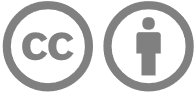 Licence: https://creativecommons.org/licenses/by/4.0 | Copyright notice: www.qcaa.qld.edu.au/copyright — lists the full terms and conditions, which specify certain exceptions to the licence. | Attribution (include the link): © State of Queensland (QCAA)  www.qcaa.qld.edu.au/copyright.Unless otherwise indicated material from the Australian Curriculum is © ACARA 2010–present, licensed under CC BY 4.0. For the latest information and additional terms of use, please check the Australian Curriculum website and its copyright notice. 
Curriculum and assessment planLevel descriptionContext and cohort considerations (if applicable) The Years 9–10 curriculum builds on each student’s prior learning. During this time, students refine their understanding of how they can contribute to individual and community health and wellbeing. Students have frequent opportunities to participate in physical activities, including in outdoor settings, to value the importance of active recreation as a way of enhancing their health and wellbeing throughout their lives.Students explore practical and creative actions that promote their own health and wellbeing and that of their wider community, such as designing spaces promoting physical activity, active transport options and sustainable strategies for selecting food sources. Practical learning experiences in these years support students to plan, implement, monitor and evaluate personal habits to enhance their wellbeing.Students explore how societal attitudes and values can reinforce stereotypes and role expectations. They investigate how these can impact young people’s choices in relation to health behaviours, healthcare options, help-seeking strategies and physical activity participation.Students investigate a range of health issues relevant to young people, including mental health, sexual health, healthy eating, personal and relationship safety, body image and behaviours associated with substance use. As they do so, students further refine their help-seeking strategies, assertive behaviours, conflict resolution and negotiation.Students have opportunities to explore the nature and benefits of respectful relationships. They further develop skills to manage their relationships as they change over time. They have opportunities to explore empathy, ethical decision-making, respect and consent, and analyse the role they play in establishing and maintaining respectful relationships.Students practise and refine more specialised movement skills and complex movement strategies and concepts in different movement environments. They apply movement concepts and strategies to evaluate and refine their own and others’ movement performances.Students further investigate techniques to assess the quality of movement performances. They adapt and improvise their movements to respond to different movement situations, stimuli and challenges. Students refine and consolidate their leadership, teamwork and collaborative skills through participation in a range of physical activities.Describe the context and cohort. Consider the following to make informed professional decisions during the planning process:relevant student data and information, e.g. achievement dataavailable resources, e.g. timetablingschool and sector priorities.Unit 1 — Unit 2 — Unit 3 — Unit 4 — Duration: Duration: Duration: Duration: Unit 1Unit 1Unit 2 Unit 2 Unit 3Unit 3Unit 4Unit 4Assessment — TimingAssessment — TimingAssessment — TimingAssessment — Timing AssessmentAchievement standardBy the end of Year 10, students propose and evaluate personal strategies to manage their identities, emotions and responses to change. They evaluate how attitudes and beliefs about equality, respect, diversity and inclusion influence the nature and quality of relationships. Students propose and justify strategies to manage online and offline situations where their own or others’ health, safety, relationships or wellbeing may be at risk. They synthesise health information from credible sources to propose and justify strategies to enhance their own and others’ health, safety, relationships and wellbeing. Students evaluate and refine their own and others’ movement skills and performances, and apply movement concepts in challenging or unfamiliar situations. They adapt and transfer movement strategies to unfamiliar situations to achieve successful outcomes. Students propose and evaluate community-based physical activity interventions designed to improve the health, fitness and wellbeing of themselves and others. They apply and evaluate leadership approaches, collaboration strategies and ethical behaviours across a range of movement contexts.By the end of Year 10, students propose and evaluate personal strategies to manage their identities, emotions and responses to change. They evaluate how attitudes and beliefs about equality, respect, diversity and inclusion influence the nature and quality of relationships. Students propose and justify strategies to manage online and offline situations where their own or others’ health, safety, relationships or wellbeing may be at risk. They synthesise health information from credible sources to propose and justify strategies to enhance their own and others’ health, safety, relationships and wellbeing. Students evaluate and refine their own and others’ movement skills and performances, and apply movement concepts in challenging or unfamiliar situations. They adapt and transfer movement strategies to unfamiliar situations to achieve successful outcomes. Students propose and evaluate community-based physical activity interventions designed to improve the health, fitness and wellbeing of themselves and others. They apply and evaluate leadership approaches, collaboration strategies and ethical behaviours across a range of movement contexts.By the end of Year 10, students propose and evaluate personal strategies to manage their identities, emotions and responses to change. They evaluate how attitudes and beliefs about equality, respect, diversity and inclusion influence the nature and quality of relationships. Students propose and justify strategies to manage online and offline situations where their own or others’ health, safety, relationships or wellbeing may be at risk. They synthesise health information from credible sources to propose and justify strategies to enhance their own and others’ health, safety, relationships and wellbeing. Students evaluate and refine their own and others’ movement skills and performances, and apply movement concepts in challenging or unfamiliar situations. They adapt and transfer movement strategies to unfamiliar situations to achieve successful outcomes. Students propose and evaluate community-based physical activity interventions designed to improve the health, fitness and wellbeing of themselves and others. They apply and evaluate leadership approaches, collaboration strategies and ethical behaviours across a range of movement contexts.By the end of Year 10, students propose and evaluate personal strategies to manage their identities, emotions and responses to change. They evaluate how attitudes and beliefs about equality, respect, diversity and inclusion influence the nature and quality of relationships. Students propose and justify strategies to manage online and offline situations where their own or others’ health, safety, relationships or wellbeing may be at risk. They synthesise health information from credible sources to propose and justify strategies to enhance their own and others’ health, safety, relationships and wellbeing. Students evaluate and refine their own and others’ movement skills and performances, and apply movement concepts in challenging or unfamiliar situations. They adapt and transfer movement strategies to unfamiliar situations to achieve successful outcomes. Students propose and evaluate community-based physical activity interventions designed to improve the health, fitness and wellbeing of themselves and others. They apply and evaluate leadership approaches, collaboration strategies and ethical behaviours across a range of movement contexts.By the end of Year 10, students propose and evaluate personal strategies to manage their identities, emotions and responses to change. They evaluate how attitudes and beliefs about equality, respect, diversity and inclusion influence the nature and quality of relationships. Students propose and justify strategies to manage online and offline situations where their own or others’ health, safety, relationships or wellbeing may be at risk. They synthesise health information from credible sources to propose and justify strategies to enhance their own and others’ health, safety, relationships and wellbeing. Students evaluate and refine their own and others’ movement skills and performances, and apply movement concepts in challenging or unfamiliar situations. They adapt and transfer movement strategies to unfamiliar situations to achieve successful outcomes. Students propose and evaluate community-based physical activity interventions designed to improve the health, fitness and wellbeing of themselves and others. They apply and evaluate leadership approaches, collaboration strategies and ethical behaviours across a range of movement contexts.By the end of Year 10, students propose and evaluate personal strategies to manage their identities, emotions and responses to change. They evaluate how attitudes and beliefs about equality, respect, diversity and inclusion influence the nature and quality of relationships. Students propose and justify strategies to manage online and offline situations where their own or others’ health, safety, relationships or wellbeing may be at risk. They synthesise health information from credible sources to propose and justify strategies to enhance their own and others’ health, safety, relationships and wellbeing. Students evaluate and refine their own and others’ movement skills and performances, and apply movement concepts in challenging or unfamiliar situations. They adapt and transfer movement strategies to unfamiliar situations to achieve successful outcomes. Students propose and evaluate community-based physical activity interventions designed to improve the health, fitness and wellbeing of themselves and others. They apply and evaluate leadership approaches, collaboration strategies and ethical behaviours across a range of movement contexts.By the end of Year 10, students propose and evaluate personal strategies to manage their identities, emotions and responses to change. They evaluate how attitudes and beliefs about equality, respect, diversity and inclusion influence the nature and quality of relationships. Students propose and justify strategies to manage online and offline situations where their own or others’ health, safety, relationships or wellbeing may be at risk. They synthesise health information from credible sources to propose and justify strategies to enhance their own and others’ health, safety, relationships and wellbeing. Students evaluate and refine their own and others’ movement skills and performances, and apply movement concepts in challenging or unfamiliar situations. They adapt and transfer movement strategies to unfamiliar situations to achieve successful outcomes. Students propose and evaluate community-based physical activity interventions designed to improve the health, fitness and wellbeing of themselves and others. They apply and evaluate leadership approaches, collaboration strategies and ethical behaviours across a range of movement contexts.By the end of Year 10, students propose and evaluate personal strategies to manage their identities, emotions and responses to change. They evaluate how attitudes and beliefs about equality, respect, diversity and inclusion influence the nature and quality of relationships. Students propose and justify strategies to manage online and offline situations where their own or others’ health, safety, relationships or wellbeing may be at risk. They synthesise health information from credible sources to propose and justify strategies to enhance their own and others’ health, safety, relationships and wellbeing. Students evaluate and refine their own and others’ movement skills and performances, and apply movement concepts in challenging or unfamiliar situations. They adapt and transfer movement strategies to unfamiliar situations to achieve successful outcomes. Students propose and evaluate community-based physical activity interventions designed to improve the health, fitness and wellbeing of themselves and others. They apply and evaluate leadership approaches, collaboration strategies and ethical behaviours across a range of movement contexts.ModerationContent descriptionsUnitsUnitsUnitsUnitsContent descriptionsUnitsUnitsUnitsUnitsPersonal, social and community health 1234Movement and physical activity 1234Identities and changeanalyse factors that shape identities and evaluate how individuals influence the identities of others AC9HP10P01Moving our bodiesanalyse, adapt and refine their own and others’ movement skills in a range of challenging movement situations to enhance performance AC9HP10M01refine, evaluate and adapt strategies for managing changes and transitions AC9HP10P02create and refine movement strategies to achieve successful outcomes across a range of challenging movement situations AC9HP10M02investigate how gender equality and challenging assumptions about gender can prevent violence and abuse in relationships AC9HP10P03apply movement concepts in new or challenging movement situations and analyse the impact each concept has on movement outcomes AC9HP10M03Interacting with othersevaluate the influence of respect, empathy, power and coercion on establishing and maintaining respectful relationships AC9HP10P04Making active choicesparticipate in physical activities designed to enhance health, wellbeing and fitness, and design, apply and evaluate strategies for incorporating these activities into their lives AC9HP10M04propose strategies and actions individuals and groups can implement to challenge biases, stereotypes, prejudices and discrimination, and promote inclusion in their communities AC9HP10P05participate in physical activities that promote health and social outcomes to design and evaluate participation strategies for themselves and others AC9HP10M05evaluate emotional responses in different situations to refine strategies for managing emotions AC9HP10P06design, implement and evaluate personalised plans for improving or maintaining their own or others’ physical activity levels to achieve fitness, health and wellbeing outcomes AC9HP10M06examine how strategies, such as communicating choices, seeking, giving and denying consent, and expressing opinions and needs can support the development of respectful relationships, including sexual relationships AC9HP10P07Learning through movementtransfer and adapt skills and strategies from previous experiences to create successful outcomes in unfamiliar movement situations AC9HP10M07Making healthy and safe choices plan, rehearse and evaluate strategies for managing situations where their own or others’ health, safety or wellbeing may be at risk AC9HP10P08demonstrate fair play and reflect on how ethical behaviour can influence physical activity outcomes for individuals and groups AC9HP10M08critique health information, services and media messaging about relationships, lifestyle choices, health decisions and behaviours to evaluate their influence on individual attitudes and actions AC9HP10P09devise, implement and refine strategies for decision-making when working in groups or teams that demonstrate leadership and collaboration skillsAC9HP10M09plan, justify and critique strategies to enhance their own and others’ health, safety, relationships and wellbeing AC9HP10P10Focus areas1234Alcohol and other drugsFood and nutritionHealth benefits of physical activityMental health and wellbeingRelationships and sexualitySafetyActive play and minor gamesChallenge and adventure activitiesFundamental movement skillsGames and sportsLifelong physical activitiesRhythmic and expressive activitiesGeneral capabilitiesUnitsUnitsUnitsUnitsCross-curriculum prioritiesUnitsUnitsUnitsUnits12341234Critical and creative thinking Aboriginal and Torres Strait Islander histories and culturesDigital literacy Asia and Australia’s engagement with AsiaEthical understandingSustainabilityIntercultural understandingLiteracy NumeracyPersonal and social capability